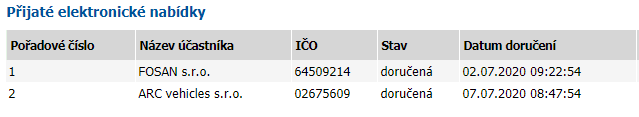 Veřejná zakázka:Příslušenství k defibrilátorům LIFEPAKZadavatel:Zdravotnická záchranná služba Jihomoravského kraje, příspěvková organizaceIČO: 00346292sídlo: Kamenice 798/1d, 625 00 Brno,zápis v OR: Krajský soud v Brně, sp. zn. Pr 1245zastoupena: MUDr. Hanou Albrechtovou, ředitelkou